Informações acerca do recapeamento da Rua Clark.Excelentíssimo Senhor Presidente,Senhores Vereadores,		Considerando as obras de recapeamento que acontecem por meio de convênio entre o município e o Departamento de Estradas de Rodagem do Estado de São Paulo (DER), na Rua Clark e Estrada Governador Mario Covas, bairro Macuco.	Considerando reclamações de munícipes acerca do grande acúmulo de pó no local, devido trecho ter passado por fresagem, dificultando a visão.	O Vereador Henrique Conti requer, nos termos regimentais após a aprovação em Plenário, sejam encaminhados ao Poder Executivo Municipal os seguintes pedidos de informações:	Apesar de ser obra realizada por meio de convênio, a Municipalidade tem acompanhado os trabalhos efetuados?	Qual o cronograma para o término da obra de recapeamento?	Houve tratativas junto ao DER para minimizar os transtornos ocasionados aos munícipes que trafegam pelo local?Justificativa:	Munícipes que trafegam pelo local procuram este vereador e solicitam providências.Valinhos, 8 de agosto de 2022.AUTORIA: HENRIQUE CONTI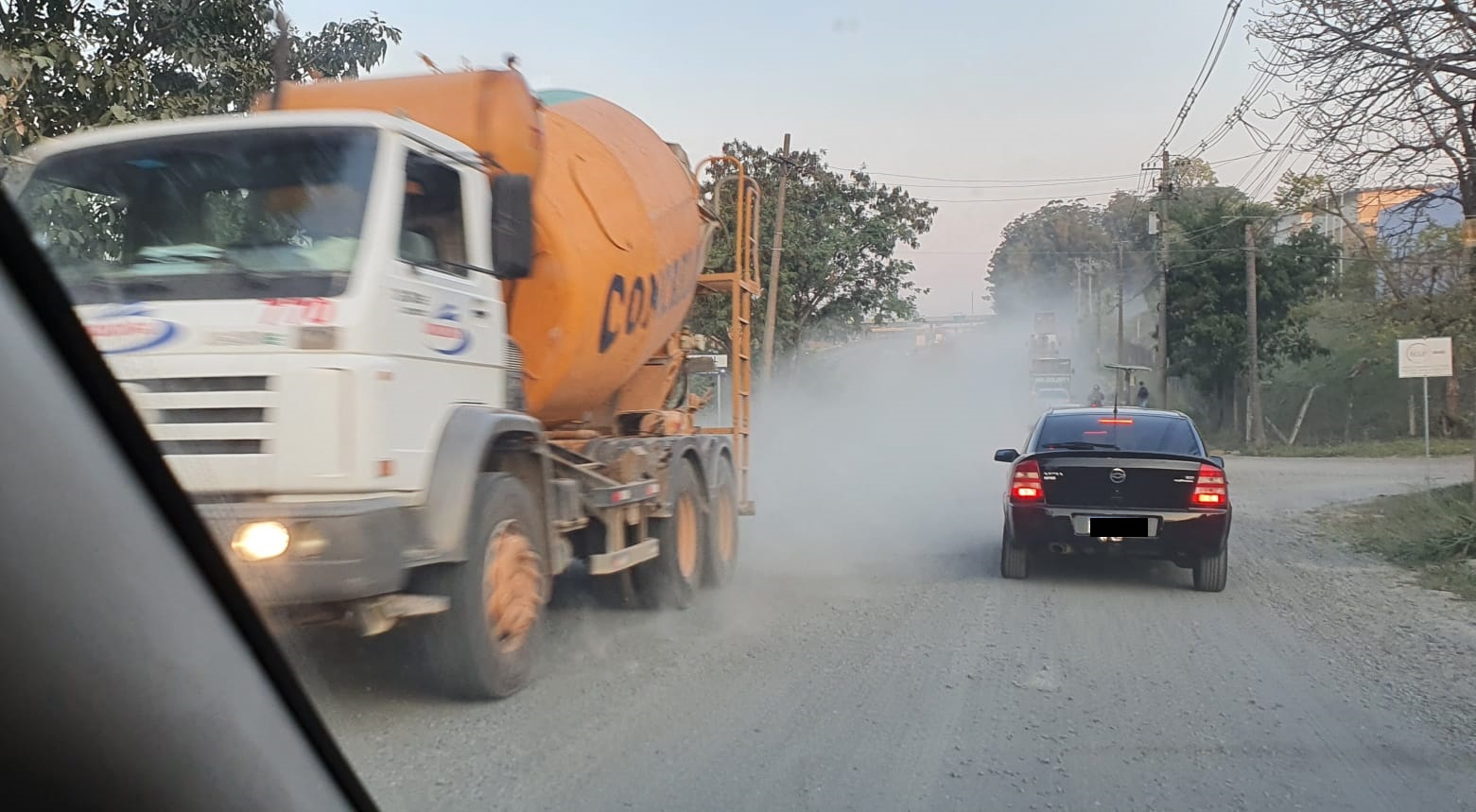 